TÜRKİYE TAKIM TEZGAHLARIALT SEKTÖRÜ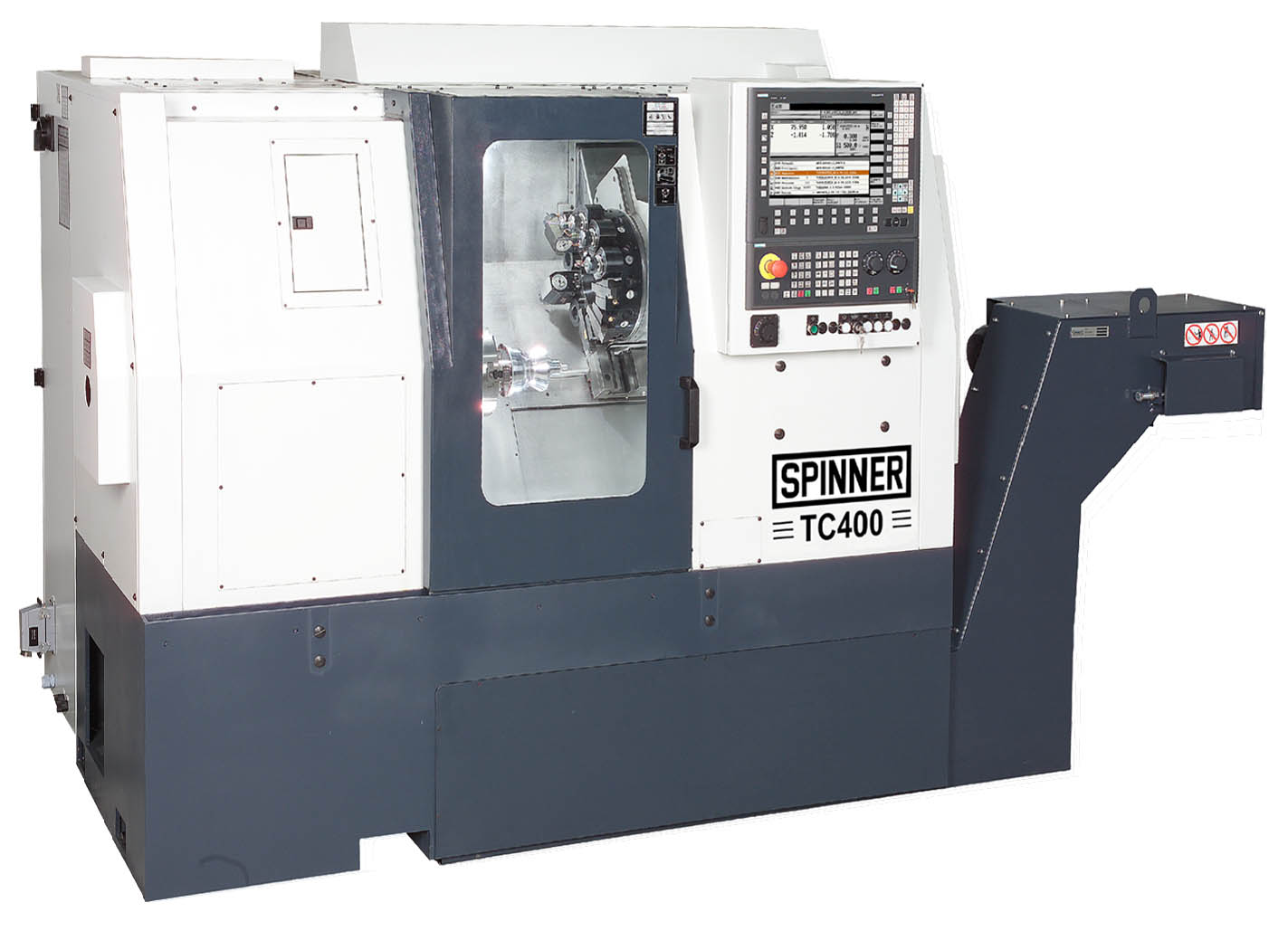 SANAYİ GENEL MÜDÜRLÜĞÜŞubat 2010İÇİNDEKİLER1.  GİRİŞ	32. DÜNYA TAKIM TEZGAHLARI SEKTÖRÜ	32.1. Dünya Takım Tezgâhları İhracatı	32.2. Dünya Takım Tezgâhları İthalatı	43. TÜRK TAKIM TEZGAHLARI SEKTÖRÜ	53.1. Türkiye’nin Takım Tezgâhları Üretimi	73.2. Türkiye’nin Takım Tezgâhları İhracatı	73.3. Türkiye’nin Takım Tezgâhları İthalatı	103.5. Sektöre Özgü Politikalar ve Düzenlemeler	123.6. Türk Takım Tezgâhları Sektörü Genel Değerlendirmesi	121.  GİRİŞTüm sanayileşmiş ülkelerde, imalat sanayilerinin temel teknoloji sağlayıcısı olan “takım tezgâhları sektörünün” önemli bir rolü vardır. Bilgi teknolojisi dışında en yüksek katma değeri sağladığı bilinen makina sanayi içinde yer alan “takım tezgâhları”, çok özel bir yere sahiptir.Gelişmiş ülkelerin sanayilerinin omurgasını teşkil eden Takım Tezgâhları sektörü, teknoloji üretimindeki etkinliği nedeniyle pek çok sektörün gelişmesini direkt veya dolaylı olarak etkilemektedir. Günlük hayatta kullandığımız her türlü tüketim maddeleri ve konfor araçlarının bize ulaştırılmasında takım tezgâhlarının doğrudan ve dolaylı katkısı bulunmaktadır. Takım Tezgâhı sektörü, genel makina imalat, otomotiv ve savunma sanayi sektörü ile doğrudan ilişkilidir.Takım Tezgâhı tasarımı ve üretimi temel mühendislik sanayisi konumundadır. Ekonomideki değişimlere duyarlı, birçok sektörü tamamlayan ve istihdam sağlayan bir sektördür. 2. DÜNYA TAKIM TEZGAHLARI SEKTÖRÜ2.1. Dünya Takım Tezgâhları İhracatı Dünya Takım Tezgahları İhracatına ilişkin veriler incelendiğinde Almanya ve Japonya’nın uzun bir süredir mevcut konumlarını korumakta oldukları görülmektedir. Takım tezgahları teknolojisinde oldukça  ileri düzeyde olan bu iki ülkeyi  İtalya, Tayvan, İsviçre ve A.B.D. takip etmektedir.Tablo 1- Dünya Takım Tezgâhları İhracatıKaynak: ITC – Uluslararası Ticaret Merkezi (www.trademap.org)Tablo 1 incelendiğinde ihracat sıralamasında gelişmiş ülkelerin üstünlüğü görülmektedir. Sektörün ekonomik gelişmelere ve yatırım eğilimlerine duyarlı bir sektör olduğu ihracattaki değişimlerden anlaşılmaktadır. 2008 yılı Dünya takım tezgâhları ihracat hacmi bir önceki yıla göre % 11,5 artışla 50,3 milyar USD olarak gerçekleşmiş bulunmaktadır. İhracatta ilk 10 ülke içinde yer alan ülkeler dünya toplam ihracatının yaklaşık % 82’sini gerçekleştirmişlerdir. İhracatın %39,9’u sadece, sıralamada ilk iki ülke olan, Japonya ve Almanya tarafından yapılmaktadır.2.2. Dünya Takım Tezgâhları İthalatıDünya takım tezgâhları ithalatı 2005 yılında 37,2 milyar USD’dan 2008 yılında 50,9 milyar USD’a çıkmıştır. Bu durum %36,8’lik bir artış anlamını taşımaktadır.2008 yılı takım tezgâhları ithalatına baktığımızda dünyanın en büyük ithalatçısı Çin 7,6 milyar USD, ikinci A.B.D. 5,3 milyar USD ve üçüncü Almanya ise 4,3 milyar USD olarak ortaya çıkmaktadır. İtalya 2,2 milyar USD, Hindistan 1,9 milyar USD ve Rusya 1,7 milyar USD ile bu ülkeleri takip etmektedir.2008 yılı itibariyle en çok ithalatı gerçekleştirmiş olan Çin, ABD ve Almanya’nın dünya ithalatındaki toplam payı %33,7’yi bulmaktadır.Tablo 2- Dünya Takım Tezgahları İthalatı Kaynak: ITC – Uluslararası Ticaret Merkezi (www.trademap.org)3. TÜRK TAKIM TEZGAHLARI SEKTÖRÜ “Makina üreten makinalar” olarak tanımlanan Takım Tezgâhları,  ülkemizin imalat kapasitesi ve ekonomik potansiyeli içinde önemli bir yere sahiptir. Ülkemizde Takım Tezgâhları Sektörü, Talaşlı İmalat ve Metal şekillendirme olmak üzere 2 grup halinde değerlendirilmektedir.Tablo 3- Takım Tezgâhları Sektöründeki Ana Firmaların DağılımıKaynak: Takım Tezgahları Sanayici ve İş Adamları Derneği (T.İ.A.D.)Tablo 4- Türkiye'de Takım Tezgahları Sektörünün 2004 – 2009 Yılları Arasındaki Genel Durumu (USD)- Üretim değerleri MİB- Makina İmalatçıları Birliği’ nden alınmıştır.- İthalat ve İhracat bilgileri TUİK’ ten alınmıştır.- Yurt içi satış rakamları  Üretim + İthalat –  İhracat şeklinde hesaplanmıştır.Grafik 1- Türkiye'de Takım Tezgahları Sektörünün Genel Durumu* İthalat ve İhracat Bilgileri TUİK’ten alınmıştır.* Üretim değerleri MİB- Makina İmalatçıları Birliği’nden alınmıştır.3.1. Türkiye’nin Takım Tezgâhları ÜretimiTürkiye, 2006 yılı verilerine göre takım tezgâhları konusunda dünya üretiminin % 92'sini yapan 29 ülke arasında üretim olarak 426,2 milyon USD ile 16. sıradadır. İlk yıllarda olduğu gibi bugün için de ülkemizdeki tezgâh imalatı ve ihracatı içinde sac işleme makinalarınin payı oldukça fazladır. 2009 yılında imal edilen takım tezgâhlarının % 70,7’si sac işleme, % 29,3’ü ise talaşlı imalat tezgâhıdır. Türkiye, dünya takım tezgâhı üretiminin ancak binde 72’sini üretirken, bu oran talaşlı imalatta binde 3’e, levha malzemeleri şekillendiren takım tezgâhlarında %1,93’e (yaklaşık %2’sini) karşılık gelmektedir. CECIMO grubu ülkelerde ise ihracatta ülkemizin tam tersi bir durum gözlenmektedir. Bu ülkelerdeki imalatın yaklaşık % 70’i talaşlı imalat tezgâhıdır.3.2. Türkiye’nin Takım Tezgâhları İhracatıTürkiye, 2008 yılı BM verilerine göre ihracatta 502,9 milyon USD ile 17. sırada yer almaktadır. Ülkemizde talaşlı imalat yapan takım tezgahlarındaki ithalata dayalı bir yapıya karşılık, testereler ve levha malzemeleri şekillendiren tezgahlarda (pres, giyotin, makas, abkant v.s) hızlı bir gelişme görmekteyiz. Bu grupta yer alan imalatçılarımız, talaşlı imalat yapan takım tezgâhlarına oranla çok daha konvansiyonel nitelikteki ürünlerinin gamını sürekli geliştirmekte ve pazar paylarını arttırmaktadırlar. Takım tezgâhları ihracatımızın % 83,4’ünü bu grup tezgâhlar oluşturmaktadır. Yine bu grupta yer alan tezgâhların ihracatının % 63’ü Avrupa Birliği ülkelerine, ABD ve Kanada’ya yapılmaktadır.Grafik 2- İhracattaki Gelişmeler (Talaşlı ve Talaşsız/Metal Şekillendirme) Kaynak: TUİKTablo 5- Türkiye’nin Takım Tezgahı İhracatında İlk 10 Ülke (Bin USD)Kaynak: ITC – Uluslararası Ticaret Merkezi (www.trademap.org)Grafik 3- Türkiye Takım Tezgahları İhracatının Ülkelere Göre Dağılım (2009)Tablo 6- Türkiye Takım Tezgahları İhracatı - Ürün Gruplarına Göre Dağılımı (Dolar)Kaynak: TUİKGrafik 4- Türkiye Takım Tezgahları İhracatı - Ürün Gruplarına Göre Dağılımı3.3. Türkiye’nin Takım Tezgâhları İthalatıÜlkemiz ithalat açısından 2008 yılında 1,04 milyar dolar ile dünyada 14., Avrupa ülkeleri arasında ise 6. sıradadır. 2009 yılı Takım Tezgahları ithalatımız bir önceki yıla göre %52 azalarak 497 milyon dolara düşmüştür. Rakamlar incelendiğinde sektörün ithalat ağırlıklı bir durumda olduğu görülmektedir. Özellikle talaş kaldırarak işlem yapan takım tezgâhları konusunda ithalat ağırlıklı bir tablo gözlenmektedir.Grafik 5- 2004- 2009 Yılları Arasında Ülkemizdeki Takım Tezgâhları İthalatı Oranı (Dolar)Kaynak: TUİKTablo 7- Türkiye’nin Takım Tezgahı İthalatında İlk 10 Ülke (Bin USD)Kaynak: ITC – Uluslararası Ticaret Merkezi (www.trademap.org)İthalatta, en büyük ağırlığı teşkil eden üç grup ise; sac şekillendirme ve dövme tezgâhları (GTİP 84.62) % 44’lük düşüşle 158,9 Milyon USD, işleme merkezleri ve transfer tezgâhları (GTİP 84.57) ise %68,8 düşüşle 66,2 Milyon USD ve tornalar (GTİP 84.58) %45,5 düşüşle 90,2 Milyon USD olarak gerçekleşmiştir. İthalatı artan tek grup olan “84.61-planya,vargel, yiv açma, broş, dişli açma, dişli taşIama veya dişli tamamlama tezgahları, testere, diIme tezgahları ve diğer takım tezgahIarı” %31,8’lik bir artış değerine sahiptir. Bu üç grup tezgâh ithalatının toplam takım tezgâhları ithalatımızdaki payı 2009 yılı içerisinde % 63,5’tir.Grafik 6- Türkiye Takım Tezgahları İthalatının Ülkelere Göre Dağılım (2009)Kaynak: ITC – Uluslararası Ticaret Merkezi (www.trademap.org)Tablo 8- Türkiye Takım Tezgahları İthalatı - Ürün Gruplarına Göre Dağılımı (Dolar)Kaynak: TUİKGrafik 7- Türkiye Takım Tezgahları İthalatı - Ürün Gruplarına Göre Dağılımı3.5. Sektöre Özgü Politikalar ve Düzenlemeler Türkiye ekonomisindeki olumlu gelişmeler ve yatırım talebinin artması takım tezgâhı sektörünü geleceğin parlak sektörlerinden biri haline getirmektedir.Takım Tezgâhları sektörünü analiz ettiğimizde ortaya şöyle bir sonuç çıkmaktadır:Takım Tezgâhları sektörü, ülkemiz için öncelikli sektör olarak ilan edilmelidir. Gelişmiş ülkelerde olduğu gibi, zaman ve kaynaklar özel tezgâhlara (yüksek teknolojili, know-how bilgisine sahip olunan ürünlere) yöneltilmelidir. Yatırım malları kapsamına giren takım tezgâhları finansmanının ilgili kredi kuruluşlarınca desteklenmesi gerekmektedir. AR-GE çalışmaları için TUBİTAK ve üniversitelerin destek ve koordinasyonunda daha fazla kaynak, zaman ve personel kullanılmalıdır.3.6. Türk Takım Tezgâhları Sektörü Genel DeğerlendirmesiÜlkemiz, 2008 yılında, ihracat bakımından dünya sıralamasında 2005 yılında bulunduğu 19. konumdan, iki basamak yukarı çıkarak 17. sıraya yükselmiş bulunmaktadır. 2009 yılı ihracatımız 292,8 milyon USD olmakla birlikte bu rakam, yaşanan küresel kriz nedeniyle 2008 yılı rakamlarından düşüktür. İthalat bakımından ise ülkemiz 1.035 milyon USD’lık ithalat ile sıralamada 14. durumdadır. İlk bakışta imalattan fazla ithalat yapılması sektör yönünden olumsuz değerlendirilmelere neden olabilir. Ancak, Türkiye’den çok daha önce bu sektörde başarılı olan ABD’nin 2006 yılı verilerine göre imalatının 3.625 milyon USD ve ithalatının da 4.441 milyon USD olduğu ve ithalatının imalattan daha fazla olduğu dikkate alındığında ülkemizin konumunun yanlış değerlendirilmemesinin gerektiği görülecektir. 2008 yılında Dünya ihracat sıralamasında 1. sırada yer alan Almanya aynı dönemde ithalat sıralamasında ise 3. konumdadır. Takım tezgâhı sektöründe önde gelen ülkelerin aynı anda ithalatçı olmaları sektörün yapısından kaynaklanmaktadır. Hiçbir gelişmiş ülkede her tür tezgâh imal edilmemektedir. Teknoloji yoğun olan bu sektörde firmalar belirli tezgâhların imalatında ihtisaslaşmışlardır. Türkiye’nin ön sıralarında yer alan ülkelerin hemen hepsi, talaşlı imalat tezgâhları konusunda ileri konumdadır ve çoğunda bu tür tezgâhlar toplam imalatın % 60’dan fazlasını oluşturmaktadır. Örneğin Japonya’da sac işleme makinası imalatı toplamdan sadece % 12 pay almaktadır. Bu değer Amerika’da % 21, İsviçre’de % 17 ve Almanya’da % 27’dir. Buna karşın Türkiye’de sac işleme makinasınin payı % 70’dir. Ülkemizde talaşlı imalat tezgâhı imalatı konusunda son 5 yılda önemli atılımlar yapılmış olup, ülkemiz bu konuda hem imalatını hem de ihracatını arttırmaktadır.Ülkemizde takım tezgâhları sektörünün genel durumuna baktığımızda, 2008 yılında 1,2 milyar USD’lık, 2009 yılında ise küresel kriz neticesinde 645 milyon’lık bir iç tüketim / kullanım söz konusudur. Bu rakam ülkemizin sanayileşme adına nerelerde olduğunun da bir ifadesidir. Çünkü takım tezgâhları tamamıyla üretime yönelik en önemli girdiyi teşkil etmektedir. Ülkemizde ithalatın tüketimi karşılama oranı % 75’lerden % 85 seviyesine çıkmış bulunmaktadır.Önümüzdeki dönemlerde bu oranın hızlı bir şekilde düşürülmesi gerekmektedir.2008 yılı takım tezgâhları ithalatına baktığımızda dünyanın en büyük ithalatçısı Çin’i sırayla ABD, Almanya, İtalya, Hindistan, Rusya, Tayvan, Fransa, Meksika ve G. Kore takip etmektedir. Yani üretimdeki ilk 10 ülke takım tezgâhı ihracat ve ithalatında da benzer yerlerdedir. Türkiye ise, dünya üretiminin % 92’sini yapan 29 ülke arasında üretimde 16. sırada, İhracatta 17. ve ithalatta ise 14. sıradadır.  Takım tezgâhı ithal etmeden aynı konuda ihracat yapmak söz konusu değildir. Takım tezgâhı, üretime mani olan değil bilakis katkıda bulunan bir emtia olmasından dolayı, ithalatındaki artışlar da hem makina hem de diğer yan sektörlerde sanayileşmenin yerleşmesi ile ihracata dönük artışları da beraberinde getirmektedir. Türk ekonomisi son yıllarda yeniden büyüme eğilimine girerken, bu başarının sürdürülmesi gerekmektedir. AB ile müzakerelerin sürdüğü bu dönemde ekonomik istikrarın ve sürdürülebilir hızlı bir büyümenin sağlanması kaçınılmazdır. Bu noktada tek çıkar yol “ÜRETMEK”tir. İmalat sanayinin temel üretim araçları olan takım tezgâhlarının da bu nedenle apayrı bir konumda değerlendirilmesi gerekmektedir. Bu bağlamda, yerli üreticilerin ihtiyacı olan, üretime yönelik kaynak transferinin, yeterli oranlarda ve sorunsuz sağlanması da büyük önem arz etmektedir.ÜLKE20052006200720082008/2007 Değişim (%)Pay (%)1Almanya6.585.1197.789.5689.089.97510.125.96311,420,12Japonya8.706.0709.215.6808.926.0079.956.89911,519,83İtalya2.836.5353.426.6204.143.5534.706.62013,69,44Tayvan2.658.9013.017.5913.508.0673.715.9935,97,45İsviçre2.286.4242.593.3683.044.0773.353.27210,26,76ABD3.855.4875.085.7822.505.9702.866.80914,45,77ÇHC822.1151.176.3831.651.0422.104.47527,54,28G. Kore1.157.0131.601.8851.816.3341.909.8435,13,89Belçika683.637827.6411.037.1181.363.02931,42,710İspanya621.968715.034944.6191.106.36717,12,211Avusturya436.709537.989781.183986.90926,32,012İngiltere813.509887.261978.507945.194-3,41,913Çek Cumhuriyeti404.762473.384695.149862.77524,11,714Fransa610.986673.305851.084852.8760,21,715Hong Kong513.000550.911639.450575.017-10,11,116Singapur386.983508.869439.506520.64318,51,017Türkiye215.402271.707397.710502.89526,41,018Hollanda283.963363.238454.367471.0463,70,919Kanada276.703323.195301.561382.34426,80,820Finlandiya160.635216.203250.617224.822-10,30,421Tayland169.581192.322221.253222.6170,60,422İsveç156.421213.420212.299219.4213,40,423Polonya111.045123.641205.512216.7195,50,424Malezya155.371185.318243.201172.191-29,20,325Hindistan70.29672.098103.996161.47355,30,3Diğerleri1.328.5041.377.1731.645.0171.744.8996,13,5TOPLAM36.307.13942.419.58645.087.17450.271.11111,5100,0ÜLKE20052006200720082008/2007 Değişim (%)Pay (%)1ÇHC6.479.4497.239.1317.067.1057.582.1697,314,92ABD4.532.7245.133.7624.621.4075.256.06713,710,33Almanya2.258.1832.854.1733.695.9424.331.87917,28,54İtalya1.257.5791.445.7791.950.3722.158.68010,74,25Hindistan703.9411.036.2961.484.3051.920.03329,43,86Rusya572.717736.7551.127.4451.733.25153,73,47Tayvan1.511.1282.032.4862.563.2021.537.275-40,03,08Fransa1.194.9291.100.7881.307.7861.483.64313,42,99Meksika1.127.3311.154.1051.555.1051.421.590-8,62,810G.Kore2.069.8242.579.0701.350.9151.334.483-1,22,611Belçika644.835835.0121.137.3741.295.50313,92,512Brezilya498.861507.941658.5641.242.46688,72,413Tayland1.120.7181.215.236952.2601.141.65819,92,214Türkiye811.464917.881921.0241.035.35212,42,015İngiltere752.363932.9201.160.843968.783-16,51,916İsviçre501.489580.398768.024892.64216,21,817Kanada868.840917.445951.018888.294-6,61,718Polonya502.346487.069655.072874.47933,51,719Japonya1.109.0121.325.391777.004744.038-4,21,520İspanya580.576646.610761.960726.359-4,71,421Çek Cumhuriyeti414.961486.039638.281720.50412,91,422Avusturya333.852441.787535.062705.07931,81,423Vietnam271.000382.572413.945697.89868,61,424Malezya547.148671.965642.613685.1726,61,325Endonezya370.234257.427292.169535.54683,31,1Diğerleri6.174.6327.000.1948.231.9379.011.3599,517,7TOPLAM37.210.13642.918.23246.220.73450.924.20210,2100,0Firmaların DağılımıFirmaların DağılımıFirma SayısıÜRETİCİTalaşlı İmalat Makinaları85ÜRETİCİSac Şekillendirme Makinaları117TOPLAM202İTHALATÇI / DİSTRİBÜTÖRTalaşlı imalat makinaları111İTHALATÇI / DİSTRİBÜTÖRSac şekillendirme makinaları23TOPLAM134TİCARETİNİ YAPANLAR (Yeni veya kullanılmış alım satımı)81TOPLAMTOPLAM41720042005200620072008 (revize)2009 (geçici)ÜRETİM (USD)Talaşlı imalat 97.825.000113.447.000127.860.000157.450.000165.550.000129.500.000Metal şekillendirme 221.251.000261.076.000298.340.000375.297.500482.345.000311.750.000TOPLAM319.076.000374.523.000426.200.000532.747.500647.895.000441.250.000Değişim %17,413,825,021,6-31,9İHRACATTalaşlı İmalat 35.620.45857.605.74673.592.08094.118.55991.915.50067.021.923Metal şekillendirme125.548.152171.952.851234.395.373337.032.916411.047.361225.805.513TOPLAM161.168.610229.558.597307.987.453431.151.475502.962.861292.827.436İhracat Değişimi %42,434,240,016,7-41,8İTHALATTalaşlı imalat 454.368.678536.931.242606.538.576662.137.731664.437.777304.759.195Metal şekillendirme192.994.192261.855.429301.264.442258.885.634370.896.529191.896.109TOPLAM647.362.870798.786.671907.803.018921.023.3651.035.334.306496.655.304İthalat Değişim %23,413,61,512,4-52,0YURTİÇİ SATIŞ805.270.260943.781.0741.026.013.5651.022.619.3901.180.266.445645.077.868Değişim %17,28,7-0,315,4-45,3ÜLKE200520062007200820092009/2008
Değişim (%)Pay(%)1Almanya12.59018.77328.75044.70222.249-50,27,62Irak3.1602.4782.0683.95321.017431,77,23Serbest Bölgeler49.21659.27076.06472.21117.726-75,56,14İran4.5873.2849.87111.36316.61346,25,75Sudi Arabistan4.2315.0517.94010.02311.86518,44,16ABD6.41711.13412.14712.47211.277-9,63,97Rusya7.87611.24919.75622.82010.570-53,73,68Polonya4.3578.27812.18119.1959.845-48,73,49İtalya24.6569.31510.15715.6059.297-40,43,210Brezilya3.1934.7159.92522.6058.690-61,63,0Diğerleri95.119138.160208.851267.946153.678-42,652,5TOPLAM215.402271.707397.710502.895292.827-41,8100,0G.T.İ.P.2004200520062007200820092009/2008 Değişim (%)84.561.117.2442.411.8026.386.9697.277.19716.730.41218.714.02011,984.571.858.3179.799.7756.448.0275.666.5725.947.2609.820.88165,184.5811.964.11017.360.10725.108.63730.890.2366.549.4055.383.482-17,884.593.939.1606.937.9008.781.69211.239.36813.198.1836.310.741-52,284.605.390.39410.095.03411.200.46913.348.14421.749.2769.731.072-55,384.6111.351.23311.001.12915.666.28625.697.04227.740.96417.061.727-38,584.62122.203.431164.908.144217.631.251325.892.802390.843.489215.280.375-44,984.633.344.7217.044.70716.764.12211.140.11420.203.87210.525.138-47,9TOPLAM161.168.610229.558.598307.987.453431.151.475502.962.861292.827.436-41,8ÜLKE200520062007200820092009/2008
Değişim (%)Pay(%)1Almanya187.629208.093194.739232.159145.069-37,529,22İtalya111.785130.288131.521135.56668.093-49,813,73Tayvan167.044176.424198.569183.50457.330-68,811,54ÇHC27.47040.46844.40468.79130.641-55,56,25Japonya98.93175.19380.864130.12225.310-80,55,16G.Kore37.26148.62848.09462.23124.843-60,15,07Fransa11.42117.45820.20816.19821.23331,14,38İspanya14.65725.14921.22224.71420.725-16,14,29Brezilya16616.9063453.02617.503478,43,510İsviçre38.95246.27350.52750.05116.799-66,43,4Diğerleri116.148133.001130.531128.99069.110-46,413,9TOPLAM811.464917.881921.0241.035.352496.656-52,0100,0G.T.İ.P.2004200520062007200820092009/2008 Değişim (%)84.5654.684.20866.342.25583.333.20191.659.18688.162.24035.500.903-50,984.57128.179.155177.933.739173.005.640213.230.802212.255.97966.238.860-68,884.58131.070.452157.712.966174.257.070184.744.269165.512.86890.238.183-45,584.5954.610.70448.208.87569.003.81164.384.60975.714.16228.479.691-62,484.6057.039.62760.373.12669.702.99274.409.92091.547.13143.130.451-52,984.6128.784.53226.360.28137.235.86233.708.94531.245.39741.171.10731,884.62132.526.651208.578.844222.117.606202.581.967283.488.689158.875.565-44,084.6360.467.54153.276.58579.146.83656.303.66787.407.84033.020.544-62,2TOPLAM647.362.870798.786.671907.803.018921.023.3651.035.334.306496.655.304-52,0